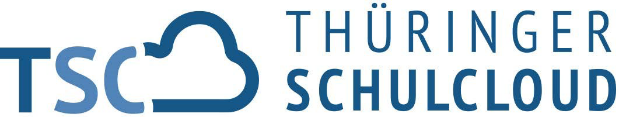 Stimați părinți,  primiți astăzi acest document deoarece școala copilului dumneavoastră participă la proiectul pilot Thüringer  Schulcloud (Cloud școlar Turingia). Printre altele, se testează activitatea didactică într-un mediu online de predare-învățare.  Pentru a putea lucra în platforma Thüringer Schulcloud, copilul dumneavoastră are nevoie de date de acces. Acestea se obțin prin procesul de înregistrare descris mai jos.  Pentru a configura accesul elevilor la Thüringer Schulcloud, introduceți următoarea adresă în bara browserului dumneavoastră web:  www.schulportal-thueringen.de/tscApoi introduceți următoarele  date de înregistrare în formularul de înregistrare care se deschide și apoi urmați instrucțiunile din procesul de înregistrare:
Cod de înregistrare: 				(valabil până la...)Prenume: 	   Nume: Aceste date sunt valabile până la data menționată. După aceea, școala copilului dumneavoastră va trebui să vă emită o nouă scrisoare de înregistrare.Următoarele date ale copilului dumneavoastră vor fi colectate la înregistrare: școală, clasă, prenume, nume, data nașterii, adresa de e-mail.Aceste date trebuie stocate în portalul școlii din Turingia în scopul conectării la Thüringer Schulcloud. Specificarea adresei de e-mail în procesul de înregistrare este necesară pentru a putea solicita o parolă nouă în cazul în care aceasta se pierde. Puteți consulta instrucțiunile de protecție a datelor privind portalul școlii din Turingia la pagina web https://www.schulportal-thueringen.de/datenschutz.
Vă rugăm să semnați secțiunea Politica de confidențialitate și să o predați la școala copilului dumneavoastră.În timpul procesului de înregistrare, creați date personale de acces pentru Thüringer Schulcloud. Păstrați aceste date în siguranță.  Cu stimă,Echipa Thüringer Schulcloud  ……………………………………………………………………………………………………………………………………………. Declarația de protecție a datelor (care trebuie predată la școală)  Prin semnătura mea confirm că am citit și sunt de acord cu instrucțiunile privind protecția datelor de pe portalul școlar de la adresa https://www.schulportal-thueringen.de/datenschutz.............................................................                         ................…………………………………………. Locul și data                                                                      Semnătura tutorelui 